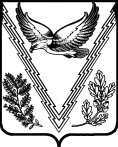 АДМИНИСТРАЦИЯ НИЖЕГОРОДСКОГО СЕЛЬСКОГО ПОСЕЛЕНИЯАПШЕРОНСКОГО РАЙОНАПОСТАНОВЛЕНИЕот 21.04.2020		                             № 10ст. НижегородскаяОб утверждении Порядка составления, утверждения и ведения бюджетных смет муниципальных казенных учреждений, находящихся в ведении администрации Нижегородского сельскому поселению Апшеронского районаВ соответствии с Бюджетным кодексом Российской Федерации, ПриказомМинистерства финансов Российской Федерации от 14.02.2018 № 26н «Об Общих требованиях к порядку составления, утверждения и ведения бюджетных смет казенных учреждений», администрация Нижегородского сельского поселенияАпшеронскогорайона постановляет:1. Утвердить Порядок составления, утверждения и ведения бюджетных смет муниципальных казенных учреждений, находящихся в ведении администрации Нижегородского сельского поселения Апшеронского района (Прилагается).2. Настоящее постановление применяется при составлении, утверждении и ведении сметы муниципальных казенных учреждений, находящихся в ведении администрации Нижегородского сельского поселения Апшеронского района, начиная с составления, утверждения и ведения сметы на 2020 год.3. Опубликовать постановление на официальном сайте администрации Нижегородского сельского поселения Апшеронского района.4. Постановление администрации Нижегородского сельскогопоселения Апшеронского района от 4мая 2011 года № 59 «Об утверждении порядка составления, утверждения и ведения бюджетных смет администрации Нижегородского сельского поселения Апшеронского района и казенных учреждений, подведомственных администрации Нижегородского сельского поселения Апшеронского района», признать утратившим силу.5. Постановление вступает в силу со дня его подписания и распространяются на правоотношения возникшие с 01 января 2020 года. Глава Нижегородского сельскогопоселения Апшеронского района С.И. МиловановУТВЕРЖДЁНпостановлением администрацииНижегородского сельского поселения Апшеронского районаот 21.04.2020 г № 10Порядок составления, утверждения и ведения бюджетных смет муниципальных казенных учреждений, находящихся в ведении администрации Нижегородского сельского поселения Апшеронского районаОбщие положения1.1. В соответствии со статьей 221 Бюджетного кодекса Российской Федерации, Приказом Министерства финансов Российской Федерации от 14.02.2018 N 26н "Об Общих требованиях к порядку составления, утверждения и ведения бюджетных смет казенных учреждений", устанавливается порядок составления, утверждения и ведения бюджетных смет муниципальных казенных учреждений (далее - Порядок), находящихся в ведении администрации Нижегородского сельского поселения Апшеронского района - главного распорядителя бюджетных средств (далее - ГРБС).1.2. Настоящий Порядок разработан в целях упорядочения деятельности казенных учреждений, находящихся в ведении администрации Нижегородского сельского поселения Апшеронского района- главного распорядителя бюджетных средств в части составления, утверждения и ведения бюджетных смет муниципальных казенных учреждений (далее - Смета).2. Порядок составления смет учреждений.2.1. Сметы составляются в целях установления объема и распределения направлений расходования средств бюджета на срок решения о бюджете на очередной финансовый год.Показатели Сметы должны соответствовать доведенным до учреждения в установленном порядке лимитов бюджетным обязательствам по расходам бюджета на принятие и исполнение бюджетных обязательств по обеспечению функций учреждения, включая бюджетные обязательства по предоставлению бюджетных инвестиций и субсидий юридическим лицам (в том числе субсидии бюджетным и автономным учреждениям), субвенций и иных межбюджетных трансфертов.В смете справочно указываются объем и распределение направлений расходов на исполнение публичных нормативных обязательств.2.2. Смета составляется в рублях в двух экземплярах:- первый экземпляр - для учреждения;- второй экземпляр - для администрации Нижегородского сельского поселения Апшеронского района - главного распорядителя бюджетных средств, в ведении которого находится учреждение (далее - ГРБС).2.3. Учреждения в течение 10 дней со дня получения уведомления о лимитах бюджетных обязательств составляют Смету по установленной форме в соответствии с приложением № 1 к настоящему Порядку.2.4. Показатели Сметы формируются в разрезе кодов классификации расходов бюджетов бюджетной классификации Российской Федерации с детализацией по кодам подгрупп и элементов видов расходов и подстатей классификации операций сектора государственного управления, с указанием кода аналитического показателя.2.5. Смета составляется учреждением на основании обоснований (расчетов) плановых сметных показателей, являющихся неотъемлемой частью сметы.Обоснования (расчеты) плановых сметных показателей составляются в процессе формирования проекта решения о бюджете на очередной финансовый год,примерная форма расчетов предусмотрена приложением № 4 к Порядкуи утверждаются в соответствии с п.3.3. настоящего Порядка.Формирование проекта сметы на очередной финансовый осуществляется на этапе составления проекта бюджета по форме согласно приложению № 2 к настоящему Порядку с приложением обоснований (расчетов). 3. Утверждения смет учреждений3.1. Смета учреждения, являющегося органом местного самоуправления, осуществляющим бюджетные полномочия главного распорядителя бюджетных средств, утверждается руководителем главного распорядителя бюджетных средств или иным лицом, уполномоченным действовать в установленном законодательством Российской Федерации порядке от имени главного распорядителя бюджетных средств.3.2. Смета учреждения, не осуществляющего бюджетные полномочия главного распорядителя бюджетных средств, утверждается руководителем учреждения или иным лицом, уполномоченным действовать в установленном законодательством Российской Федерации порядке от имени учреждения и направляется учреждением на согласование ГРБС. Согласование оформляется после подписи руководителя учреждения (уполномоченного лица).3.3. Обоснования (расчеты) плановых сметных показателей утверждаются руководителем учреждения.3.4. Утверждение сметы учреждения осуществляется не позднее десяти рабочих дней со дня доведения учреждению в установленном законодательством Российской Федерации порядке лимитов бюджетных обязательств.3.5. Утвержденные сметы с обоснованиями (расчетами) плановых сметных показателей, использованными при формировании сметы, направляются главному распорядителю бюджетных средств не позднее одного рабочего дня после утверждения сметы.3.6. Руководитель главного распорядителя средств бюджета вправе ограничить предоставленное право утверждать смету учреждения руководителю учреждения в случае выявления нарушений бюджетного законодательства Российской Федерации, допущенных соответствующим учреждением при исполнении сметы.4. Ведение смет учреждений4.1. Ведение сметы заключается во внесении изменений в показатели сметы в пределах доведенных учреждению в установленном порядке объемов соответствующих лимитов бюджетных обязательств(приложение № 3).4.2. Внесение изменений в Смету осуществляется путем утверждения изменений показателей сумм в сторону увеличения, отражать со знаком «плюс» и (или) уменьшения объемов бюджетных обязательств, отражать со знаком «минус»:-изменяющих объемы сметных назначений в случае изменения доведенных учреждению в установленном законодательством Российской Федерации порядке лимитов бюджетных обязательств;-изменяющих распределение сметных назначений по кодам классификации расходов бюджетов бюджетной классификации Российской Федерации, требующих изменения показателей бюджетной росписи ГРБС и лимитов бюджетных обязательств;-изменяющих распределение сметных назначений по кодам классификации расходов бюджетов бюджетной классификации Российской Федерации, не требующих изменения показателей бюджетной росписи ГРБС и лимитов бюджетных обязательств;-изменяющих объемы сметных назначений, приводящих к перераспределению их между разделами сметы.4.3. Изменения в смету формируются на основании изменений показателей обоснований (расчетов) плановых сметных показателей, сформированных в соответствии с положениями п. 2.5. настоящего Порядка. В случае изменения показателей обоснований (расчетов) плановых сметных показателей, не влияющих на показатели сметы учреждения, осуществляется изменение только показателей обоснований (расчетов) плановых сметных показателей. В этом случае измененные показатели обоснований (расчетов) плановых сметных показателей утверждаются в соответствии с п. 4.5 настоящего Порядка.4.4. Внесение изменений в смету, требующих изменения показателей бюджетной росписи ГРБС и лимитов бюджетных обязательств, утверждается после внесения в установленном законодательством Российской Федерации порядке изменений в бюджетную роспись ГРБС и лимиты бюджетных обязательств.4.5. Утверждение изменений в показатели сметы и изменений обоснований (расчетов) плановых сметных показателей осуществляется в сроки, предусмотренные разделом 3 настоящего Порядка, в случаях внесения изменений в смету, установленных абзацами вторым-четвертым п.4.2. настоящего Порядка.4.6. Изменения в смету с обоснованиями (расчетами) плановых сметных показателей, использованными при ее изменении, или изменение показателей обоснований (расчетов) плановых сметных показателей, не приводящих к изменению сметы, направляются учреждением главному распорядителю бюджетных средств не позднее одного рабочего дня после утверждения изменений в смету (изменений в показатели обоснований (расчетов) плановых сметных показателей).Глава Нижегородского сельскогопоселения Апшеронского района                                                  С.И. Милованов